OBWIESZCZENIEKomisarza Wyborczego w Elblągu IIz dnia 20 lipca 2021 r.na podstawie art. 25 ust. 2 ustawy z dnia 15 września 2000 r. o referendum lokalnym (Dz. U. z 2019 r. poz. 741) podaje się do wiadomości publicznej treść postanowienia Komisarza Wyborczego w Elblągu II o przeprowadzeniu referendum gminnego w sprawie odwołania Wójta Gminy Grunwald przed upływem kadencji.Postanowienie Nr 31/2021
Komisarza Wyborczego w Elblągu IIz dnia 19 lipca 2021 r.o przeprowadzeniu referendum gminnego w sprawie odwołania Wójta Gminy Grunwald przed upływem kadencjiNa podstawie art. 23 ust. 1, art. 24, art. 25 i art. 27 ustawy z dnia 15 września 2000 r. o referendum lokalnym (Dz. U. z 2019 r. poz. 741) oraz art. 40a § 3 ustawy z dnia 5 stycznia 2011 r. – Kodeks wyborczy (Dz. U. z 2020 r. poz. 1319) w związku z art. 1 ust. 2 ustawy o referendum lokalnym, po rozpoznaniu wniosku mieszkańców Gminy Grunwald, który wpłynął do Komisarza Wyborczego w Elblągu II w dniu 23 czerwca 2021 r., o przeprowadzenie referendum gminnego w sprawie odwołania Wójta Gminy Grunwald przed upływem kadencji,postanawiam, co następuje:§ 1Przeprowadzić referendum gminne w sprawie odwołania Wójta Gminy Grunwald przed upływem kadencji. § 2Datę referendum wyznaczyć na niedzielę 5 września 2021 r. § 3Dni, w których upływają terminy wykonania czynności związanych z przeprowadzeniem referendum określa kalendarz stanowiący załącznik Nr 1 do postanowienia. § 41. Karta do głosowania w referendum gminnym w sprawie odwołania Wójta Gminy Grunwald przed upływem kadencji: 1) drukowana jest na papierze offsetowym o gramaturze 80 g/m2, koloru białego; 2) jest jedną kartą, zadrukowaną jednostronnie, formatu A5;3) ma ścięty prawy górny róg.2. Wzór, treść oraz szczegółowe warunki techniczne karty do głosowania, określa załącznik Nr 2 do postanowienia.§ 51. Nakładka na kartę do głosowania sporządzona w alfabecie Braille'a w referendum gminnym w sprawie odwołania Wójta Gminy Grunwald przed upływem kadencji: 1) wykonana jest na papierze offsetowym koloru białego o gramaturze 190g/m2.;2) sporządzona jest w formacie A5, ponadto u góry, na dole oraz z prawej strony znajdują się zakładki podtrzymujące kartę do głosowania;3) posiada ścięty prawy górny róg.2. Pośrodku nakładki na kartę, w górnej jej części, umieszczony jest napis zapisany alfabetem Braille'a w standardzie Marburg Medium „Nakładka na kartę do głosowania w referendum gminnym”.3. W miejscach odpowiadających umieszczonym na karcie do głosowania kratkom przeznaczonym na zaznaczenie odpowiedzi na pytanie referendalne, umieszczone są wycięte kratki, a następnie zapisane alfabetem Braille'a wyrazy „TAK” oraz „NIE” umieszczone po prawej stronie kratki.4. U dołu nakładki nakleja się sporządzoną pismem płaskim naklejkę informującą o rodzaju nakładki.5. Wzór oraz szczegółowe warunki techniczne dla nakładki na kartę do głosowania sporządzonej w alfabecie Braille'a określić w załączniku Nr 3 do postanowienia.§ 6Postanowienie wchodzi w życie z dniem podpisania i podlega ogłoszeniu w Dzienniku Urzędowym Województwa Warmińsko-Mazurskiego oraz podaniu do publicznej wiadomości w sposób zwyczajowo przyjęty na terenie Gminy Grunwald.Komisarz Wyborczy w Elblągu IIArkadiusz ZaczekKALENDARZ CZYNNOŚCI
związanych z przeprowadzeniem referendum gminnego w sprawie odwołania
Wójta Gminy Grunwald przed upływem kadencji*) Zgodnie z art. 9 § 2 ustawy z dnia 5 stycznia 2011 r. - Kodeks Wyborczy (Dz. U. z 2020 r. poz. 1319) w związku z art. 1 ust. 2 ustawy z dnia 15 września 2000 r. o referendum lokalnym (Dz. U. z 2019 r. poz. 741) - jeżeli koniec terminu wykonania czynności określonej w ustawie przypada na sobotę albo na dzień ustawowo wolny od pracy, termin upływa pierwszego roboczego dnia po tym dniu.*) 	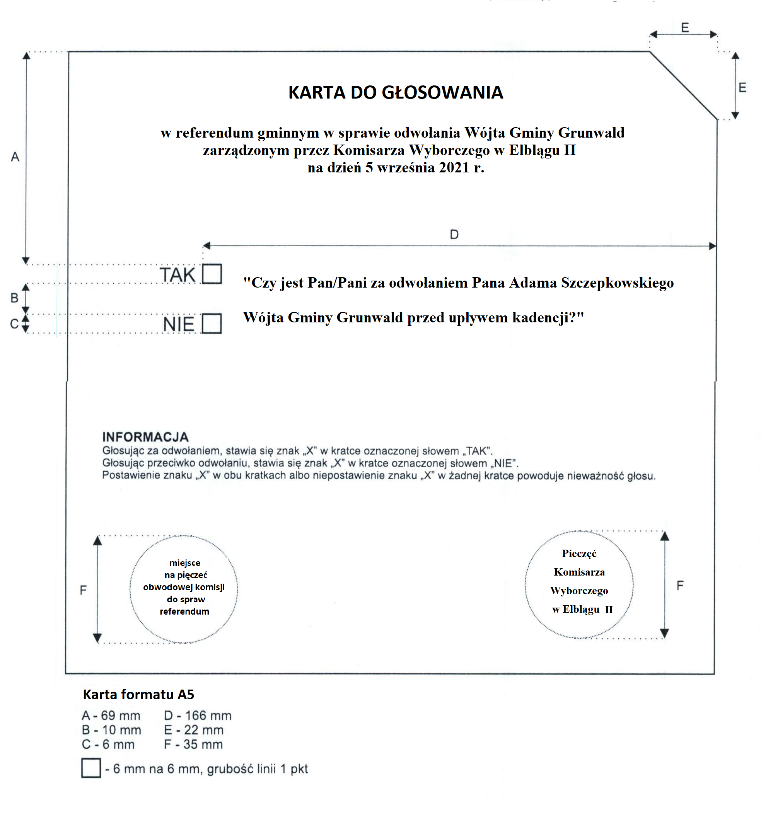 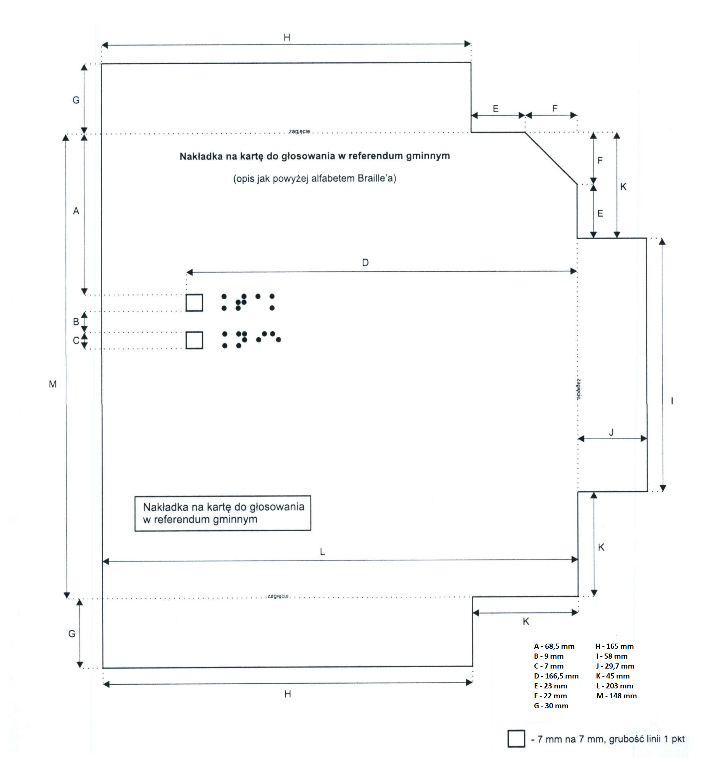 Data wykonania czynności Liczba dni przed dniem głosowaniaTreść czynności od 17 lipca 2021 r. 
do 23 lipca 2021 r.50ogłoszenie w Dzienniku Urzędowym Województwa Warmińsko-Mazurskiego oraz podanie do wiadomości mieszkańców przez rozplakatowanie na terenie Gminy Grunwald postanowienia Komisarza Wyborczego w Elblągu II o przeprowadzeniu referendum gminnegodo 1 sierpnia 2021 r. 
(do 2 sierpnia 2021 r.)35utworzenie obwodów głosowania w szpitalach, zakładach pomocy społecznej, zakładach karnych i aresztach śledczych oraz ustalenie ich granic, siedzib i numerówdo 6 sierpnia 2021 r.30podanie do wiadomości mieszkańców przez rozplakatowanie, obwieszczenia o numerach i granicach obwodów głosowania oraz siedzibach obwodowych komisji do spraw referendum, w tym o lokalach przystosowanych do potrzeb osób niepełnosprawnych oraz o możliwości głosowania korespondencyjnego i głosowania przez pełnomocnikado 6 sierpnia 2021 r.30zgłaszanie Komisarzowi Wyborczemu w Elblągu II kandydatów na członków Gminnej Komisji do spraw Referendum w Gminie Grunwald z siedzibą w Gierzwałdzie i obwodowych komisji do spraw referendumdo 11 sierpnia 2021 r.25powołanie przez Komisarza Wyborczego w Elblągu II Gminnej Komisji do spraw Referendum w Gminie Grunwald z siedzibą w Gierzwałdziedo 15 sierpnia 2021 r. 
(do 16 sierpnia 2021 r.)21sporządzenie w Urzędzie Gminy Grunwald spisu osób uprawnionych do udziału w referendumdo 15 sierpnia 2021 r. 
(do 16 sierpnia 2021 r.)21powołanie przez Komisarza Wyborczego w Elblągu II obwodowych komisji do spraw referendumdo 21 sierpnia 2021 r. 
(do 23 sierpnia 2021 r.)15zgłaszanie Komisarzowi Wyborczemu w Elblągu II zamiaru głosowania korespondencyjnego przez wyborców niepełnosprawnych oraz wyborców, którzy najpóźniej w dniu głosowania kończą 60 latdo 27 sierpnia 2021 r.9składanie wniosków o sporządzenie aktu pełnomocnictwa do głosowaniado 31 sierpnia 2021 r.5składanie wniosków o dopisanie do spisu osób uprawnionych do udziału w referendum w wybranym przez siebie obwodzie głosowania na obszarze Gminy Grunwalddo 31 sierpnia 2021 r.5zgłaszanie Komisarzowi Wyborczemu w Elblągu II zamiaru głosowania korespondencyjnego przez wyborców podlegających w dniu głosowania obowiązkowej kwarantannie, izolacji lub izolacji w warunkach domowych3 września 2021 r. 
o godz. 24:002zakończenie kampanii referendalnej4 września 2021 r.1przekazanie przewodniczącym obwodowych komisji do spraw referendum spisów osób uprawnionych do udziału w referendum5 września 2021 r. 
w godz. 7:00-21:000przeprowadzenie głosowania